Large Shapes (for Before)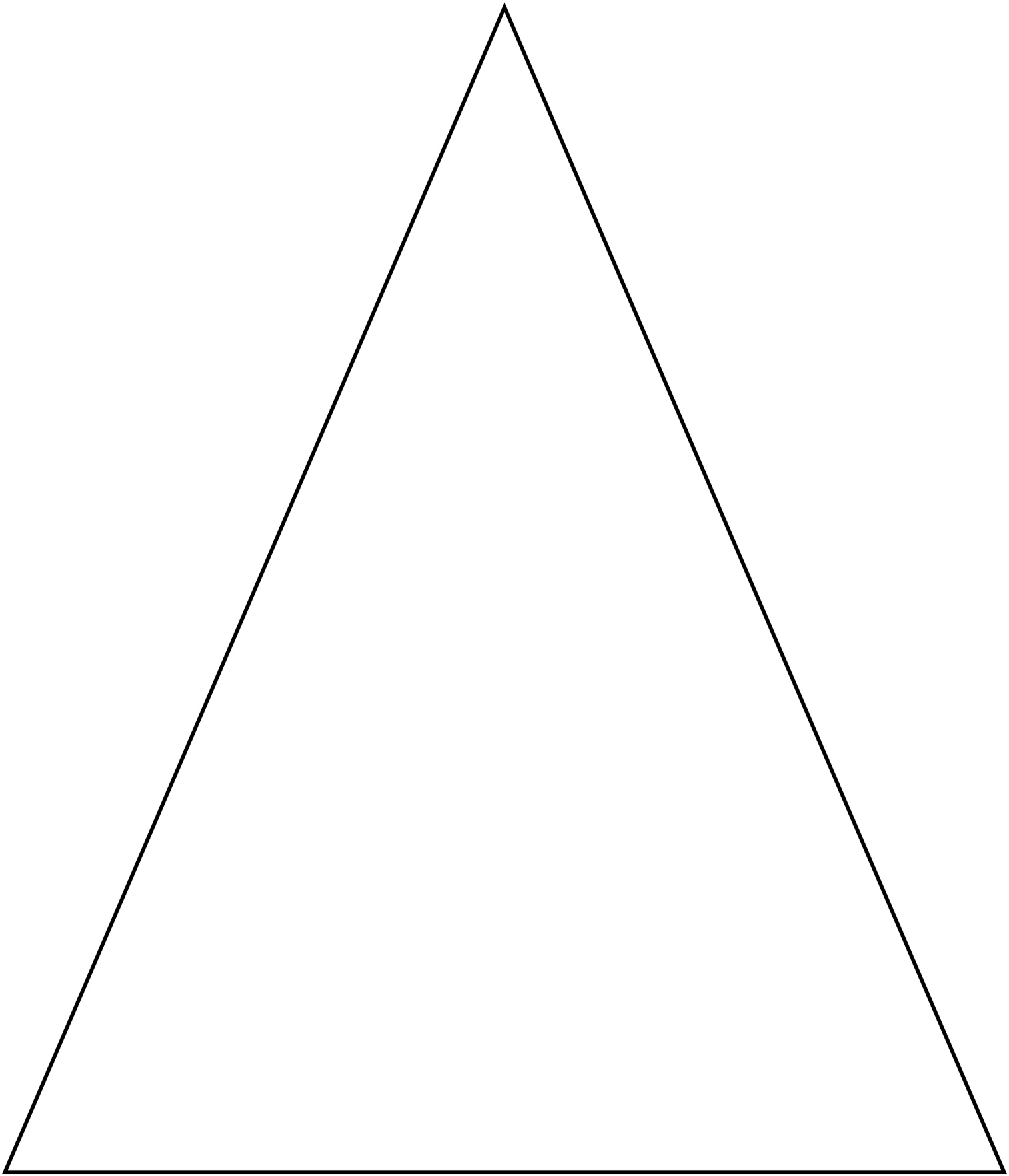 Large Shapes (for Before)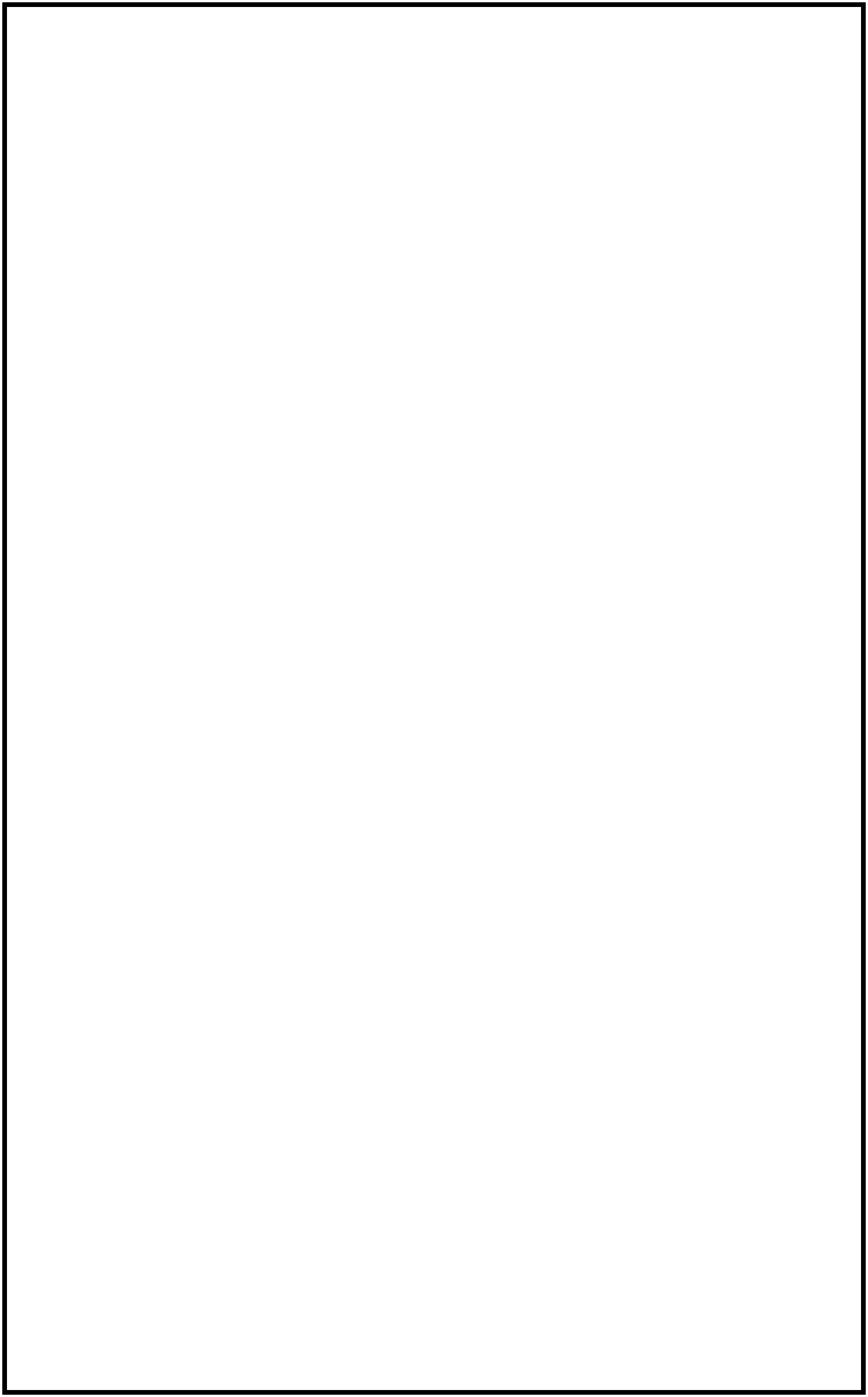 